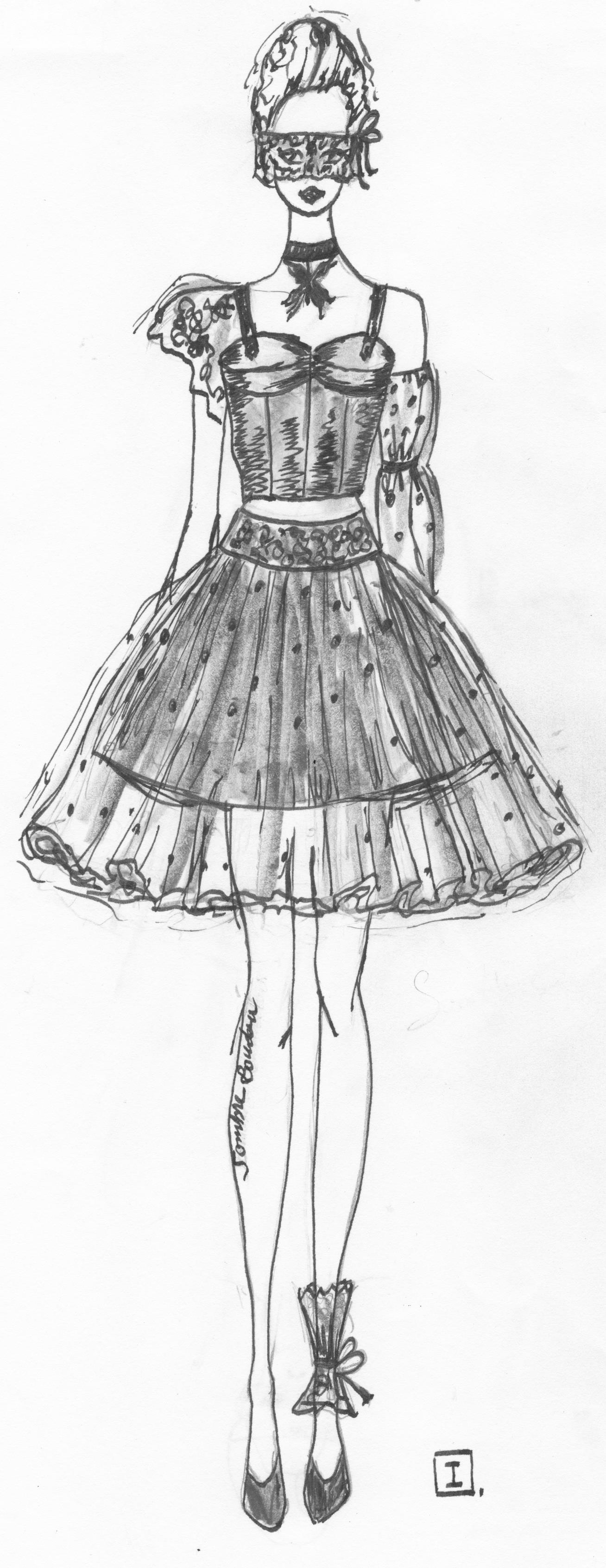 Collection Cabinet de curiositésTableau "Sombre boudoir"Printemps-été 2019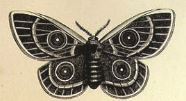 PAGE DE PRESENTATION                                                                                 1/11SOMMAIRE                                                                                                           2/11CAHIER DES CHARGES				     				3/11FICHE DESCRIPTIVE                                                                                           4/11FICHE NOMENCLATURE								5/11FICHE MATIERES ET FOURNITURES 						6/11FICHE	 COUT DE REVIENT								7/11FICHE PLACEMENT			    	    	     				 8/11FICHE TECHNIQUE									9/11GAMME DE MONTAGE								10-11/11			             Thème du défilé: Cabinet de curiositésTableau : Sombre boudoirSujet: Elégance du noir et de la dentelle chantilly, une Marie-Antoinette gothique Modèle: Jupe TUTUCeinture : en forme ajustéeDoublé ou pas par un fond noir 3 épaisseurs de tulle, dentelle ou doublure montée sur ceintureJeu de trois hauteurs : 3 hauteurs au choix pour les 3 épaisseurs long/genou ou court.Jeu de transparenceFermeture : Rangée de boutons ou laçage avec bridesCouleur: NoireMixage de tulles et dentelle possible, possibilité de broderMatières : tulle, tulle à pois, dentelle, tissu de doublure à motif velours.Fournisseurs : Etoffes du sentierPas de total look Marie-Antoinette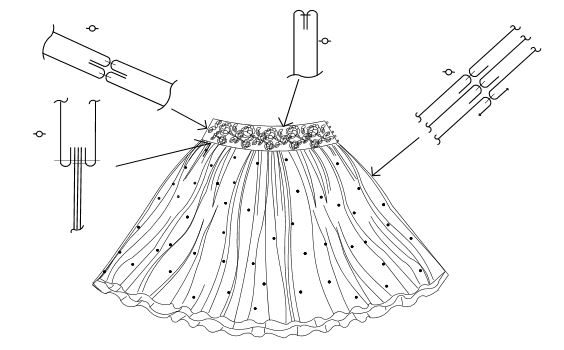 MODELE JUPE TUTU DE BASE MODELE JUPE TUTU DE BASE 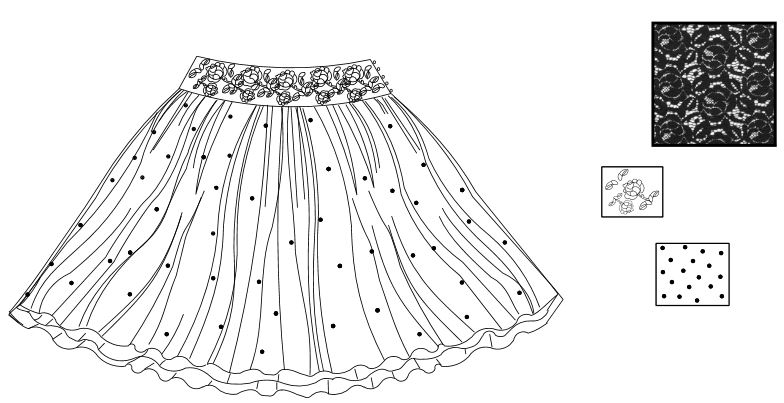 DESCRIPTIF DU PRODUITDESCRIPTIF DU PRODUITJUPE TUTU:Coupe évaséeLongueur genouxBoutonnage côté droit par boutons et bridesCeinture en forme3 épaisseurs froncées sur ceinture : tulle à pois sur le dessus, tulle de dessous, doublureassemblages sur les côtés,  surjetés uniquement pour la doublure.Finitions bas doublure : rempli de 5 mm surjeté.Applications de dentelles sur la ceintureTailles: 34/46JUPE TUTU:Coupe évaséeLongueur genouxBoutonnage côté droit par boutons et bridesCeinture en forme3 épaisseurs froncées sur ceinture : tulle à pois sur le dessus, tulle de dessous, doublureassemblages sur les côtés,  surjetés uniquement pour la doublure.Finitions bas doublure : rempli de 5 mm surjeté.Applications de dentelles sur la ceintureTailles: 34/46CODE D’ENTRETIENCOMPOSITION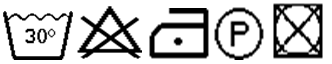 TISSU : Tulle, tulle à pois, dentelle et doublure           COMPOSITION : 100 % PolyesterDevant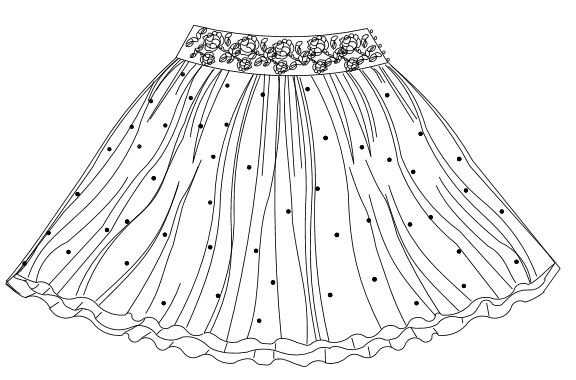 Dos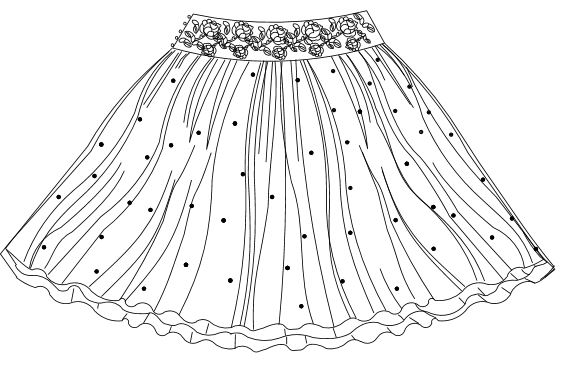 DevantDosDevantDosDevantDosDevantDos125BoutonPlastiqueDiamètre 12 mm115Bride Doublure polyesterPour  boutonnière101Application ceinture dosDentelle91Application ceinture devantDentelle82Ceinture dosDoublure polyester72Ceinture devantDoublure polyester61DosDoublure polyester51DevantDoublure polyester41DosTulle NoirPolyester31DevantTulle NoirPolyester21DosTulle noir PlumetisPolyester11DevantTulle noir PlumetisPolyesterRPNBDESIGNATIONMATIERESRENSEIGNEMENTSMatièresMatièresMatièresFournisseursCaractéristiquesÉchantillonEtoffes du sentierNom:  DentelleRéférence Composition : PolyesterLaize : 145 cmColoris :  NoirQuantité : O,20Prix/m :   10 euros HT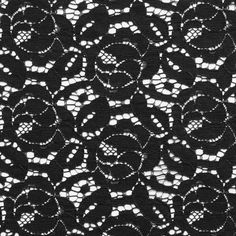 Etoffes du sentierNom:  Doublure à motifs Référence Composition : PolyesterLaize : 145 cmColoris :  NoirQuantité : 1  mPrix/m :   5 euros HT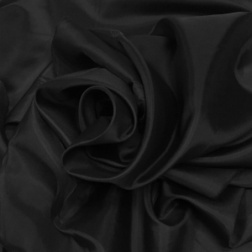 TWNom:  Tulle à poisRéférence : BalmainComposition : PolyesterLaize : 145 cmColoris :  NoirQuantité : 1.50 mPrix/m :   10 euros HT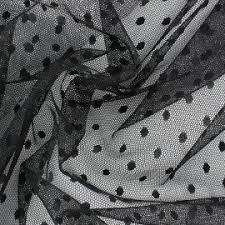 Réserve Louise MichelNom:  Tulle souple noirRéférence Composition : PolyesterLaize : 145 cmColoris :  NoirQuantité : 1.50 mPrix/m :   10 euros HT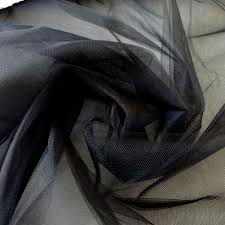 FournituresFournituresFournituresFournisseursCaractéristiquesEchantillonFIL 200065 rue Réaumur75002 Paris FRANCEFILComposition : PolyesterColoris : assortisQuantité : 1 bobinePrix : 0,72 €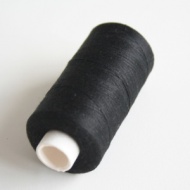 FIL 200065 rue Réaumur75002 Paris FRANCEBOUTONSDiamètre : 12 mmColoris : noirQuantité : 5 Prix unitaire : 0,50 €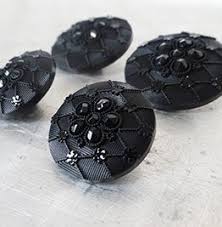 CALCUL DU COUT DE REVIENTCALCUL DU COUT DE REVIENTCALCUL DU COUT DE REVIENTCALCUL DU COUT DE REVIENTDésignation Quantité Prix unitaireCoût totalDoublureTulle  Tulle à poisDentelle0.20 mBouton 12 mm5Fil 0,72Total coût d’achat Total coût d’achat Total coût d’achat Coupe6 mn0.42,4Fabrication25 mn0.410Total coût de fabricationTotal coût de fabricationTotal coût de fabrication12,4 €Distribution12,40 x 0,1512,40 x 0,151,86Total coût de distribution Total coût de distribution Total coût de distribution 1,86€COUT DE REVIENT     HT : COUT DE REVIENT     HT : COUT DE REVIENT     HT : Calcul de la TVA 20% ((20x coût de revient)/100 ) :Calcul de la TVA 20% ((20x coût de revient)/100 ) :Calcul de la TVA 20% ((20x coût de revient)/100 ) :COUT DE REVIENT DE LA JUPE TTC :                                                           COUT DE REVIENT DE LA JUPE TTC :                                                           COUT DE REVIENT DE LA JUPE TTC :                                                           Métrage : 150 cmLaize : 145Placement sur tissu dédossé pour le tulle et dossé pour la doublure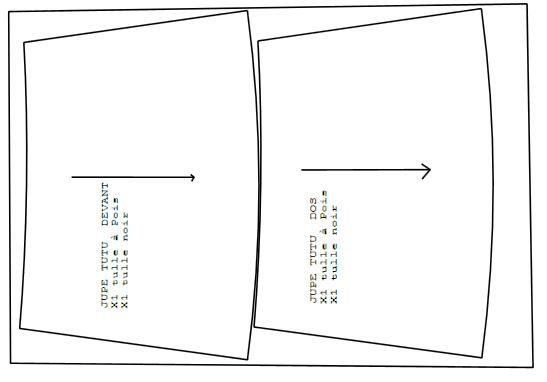 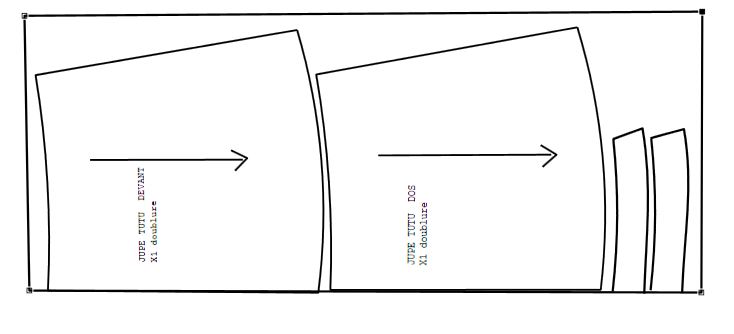 Produit:  Chemise Produit:  Chemise Produit:  Chemise Produit:  Chemise Produit:  Chemise Mode de lancement: par unitéMode de lancement: par unitéMode de lancement: par unitéMode de lancement: par unitéMode de lancement: par unitéMode de lancement: par unitéMode de lancement: par unitéMode de lancement: par unitéProduit:  Chemise Produit:  Chemise Produit:  Chemise Produit:  Chemise Produit:  Chemise Quantité: 10Quantité: 10Quantité: 10Quantité: 10Quantité: 10Taille: 34-46Taille: 34-46Taille: 34-46CONDITIONS TECHNOLOGIQUESCONDITIONS TECHNOLOGIQUESCONDITIONS TECHNOLOGIQUESCONDITIONS TECHNOLOGIQUESCONDITIONS TECHNOLOGIQUESCONDITIONS TECHNOLOGIQUESCONDITIONS TECHNOLOGIQUESCONDITIONS TECHNOLOGIQUESCONDITIONS TECHNOLOGIQUESCONDITIONS TECHNOLOGIQUESCONDITIONS TECHNOLOGIQUESCONDITIONS TECHNOLOGIQUESCONDITIONS TECHNOLOGIQUESMatière d'œuvreMatière d'œuvreMatérielsType de pointNombre de point/cmNombre de point/cmFournituresFournituresOutillage diversTolérancesTolérancesTolérancesTemps50% Coton50%Polyester50% Coton50%PolyesterP.P.3014 pts/cm4 pts/cmFilsBoutons FilsBoutons Ciseaux Réglet + ou - 1 mm+ ou - 1 mm+ ou - 1 mm8heures50% Coton50%Polyester50% Coton50%PolyesterSurjeteuse  504           FilsBoutons FilsBoutons Ciseaux Réglet + ou - 1 mm+ ou - 1 mm+ ou - 1 mm8heures50% Coton50%Polyester50% Coton50%PolyesterPresseFilsBoutons FilsBoutons Ciseaux Réglet + ou - 1 mm+ ou - 1 mm+ ou - 1 mm8heures50% Coton50%Polyester50% Coton50%PolyesterPresseFilsBoutons FilsBoutons Ciseaux Réglet + ou - 1 mm+ ou - 1 mm+ ou - 1 mm8heuresPhaseOpérationsOpérationsOpérationsOpérationsOpérationsOpérationsSectionsSectionsSectionsSectionsObservationsObservationsLE REPASSAGE SE FAIT TOUT AU LONG DE LA FABRICATION LE REPASSAGE SE FAIT TOUT AU LONG DE LA FABRICATION LE REPASSAGE SE FAIT TOUT AU LONG DE LA FABRICATION LE REPASSAGE SE FAIT TOUT AU LONG DE LA FABRICATION LE REPASSAGE SE FAIT TOUT AU LONG DE LA FABRICATION LE REPASSAGE SE FAIT TOUT AU LONG DE LA FABRICATION LE REPASSAGE SE FAIT TOUT AU LONG DE LA FABRICATION LE REPASSAGE SE FAIT TOUT AU LONG DE LA FABRICATION LE REPASSAGE SE FAIT TOUT AU LONG DE LA FABRICATION LE REPASSAGE SE FAIT TOUT AU LONG DE LA FABRICATION LE REPASSAGE SE FAIT TOUT AU LONG DE LA FABRICATION LE REPASSAGE SE FAIT TOUT AU LONG DE LA FABRICATION LE REPASSAGE SE FAIT TOUT AU LONG DE LA FABRICATION JupeJupeJupeJupeJupeJupeJupeJupeJupeJupeJupeJupeJupe1Assembler devants et dos aux côtés de jupe du dessusOuvrir couturesAssembler devants et dos aux côtés de jupe du dessusOuvrir couturesAssembler devants et dos aux côtés de jupe du dessusOuvrir couturesAssembler devants et dos aux côtés de jupe du dessusOuvrir couturesAssembler devants et dos aux côtés de jupe du dessusOuvrir couturesAssembler devants et dos aux côtés de jupe du dessusOuvrir coutures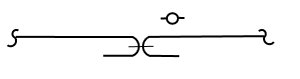 Suivant cransA 10 mmLaisser ouverture selon crans côté gaucheSuivant cransA 10 mmLaisser ouverture selon crans côté gauche2Assembler devants et dos aux côtés de la deuxième jupeOuvrir couturesAssembler devants et dos aux côtés de la deuxième jupeOuvrir couturesAssembler devants et dos aux côtés de la deuxième jupeOuvrir couturesAssembler devants et dos aux côtés de la deuxième jupeOuvrir couturesAssembler devants et dos aux côtés de la deuxième jupeOuvrir couturesAssembler devants et dos aux côtés de la deuxième jupeOuvrir couturesSuivant cransA 10 mmLaisser ouverture selon crans côté gaucheSuivant cransA 10 mmLaisser ouverture selon crans côté gauche3Surjeter côtés doublure jupeAssembler devants et dos aux côtés de jupe Ouvrir couturesSurjeter côtés doublure jupeAssembler devants et dos aux côtés de jupe Ouvrir couturesSurjeter côtés doublure jupeAssembler devants et dos aux côtés de jupe Ouvrir couturesSurjeter côtés doublure jupeAssembler devants et dos aux côtés de jupe Ouvrir couturesSurjeter côtés doublure jupeAssembler devants et dos aux côtés de jupe Ouvrir couturesSurjeter côtés doublure jupeAssembler devants et dos aux côtés de jupe Ouvrir coutures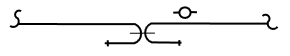 Suivant cransA 10 mmLaisser ouverture selon crans côté gaucheSuivant cransA 10 mmLaisser ouverture selon crans côté gauche4Passer 2 fils de fronces sur le haut de chaque jupeFroncer le haut de chaque jupePasser 2 fils de fronces sur le haut de chaque jupeFroncer le haut de chaque jupePasser 2 fils de fronces sur le haut de chaque jupeFroncer le haut de chaque jupePasser 2 fils de fronces sur le haut de chaque jupeFroncer le haut de chaque jupePasser 2 fils de fronces sur le haut de chaque jupeFroncer le haut de chaque jupePasser 2 fils de fronces sur le haut de chaque jupeFroncer le haut de chaque jupeDessus et dessousA 5 mm et 10 mmVoir démoDessus et dessousA 5 mm et 10 mmVoir démoCEINTURECEINTURECEINTURECEINTURECEINTURECEINTURECEINTURECEINTURECEINTURECEINTURECEINTURECEINTURECEINTURE5Préparer bridesPréparer bridesPréparer bridesPréparer bridesPréparer bridesPréparer bridesVoir démonstrationVoir démonstrationVoir démonstrationVoir démonstration6Assembler devants et dos au côté droit de ceinture Ouvrir couturesAssembler devants et dos au côté droit de ceinture Ouvrir couturesAssembler devants et dos au côté droit de ceinture Ouvrir couturesAssembler devants et dos au côté droit de ceinture Ouvrir couturesAssembler devants et dos au côté droit de ceinture Ouvrir couturesAssembler devants et dos au côté droit de ceinture Ouvrir couturesA 10 mmA 10 mm7Epingler brides sur le côté du devant de ceinture à coulisserEpingler brides sur le côté du devant de ceinture à coulisserEpingler brides sur le côté du devant de ceinture à coulisserEpingler brides sur le côté du devant de ceinture à coulisserEpingler brides sur le côté du devant de ceinture à coulisserEpingler brides sur le côté du devant de ceinture à coulisser8Coulisser haut de ceinture et côtés en insérant les brides Coulisser haut de ceinture et côtés en insérant les brides Coulisser haut de ceinture et côtés en insérant les brides Coulisser haut de ceinture et côtés en insérant les brides Coulisser haut de ceinture et côtés en insérant les brides Coulisser haut de ceinture et côtés en insérant les brides 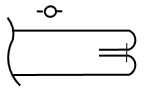 A 10 mmDégarnir avant coulissageFaire correspondre les coutures de côtéA 10 mmDégarnir avant coulissageFaire correspondre les coutures de côté9Assembler bas de ceinture avec les trois hauts de jupe Rabattre la ceinture sur l'-o- de la jupeAssembler bas de ceinture avec les trois hauts de jupe Rabattre la ceinture sur l'-o- de la jupeAssembler bas de ceinture avec les trois hauts de jupe Rabattre la ceinture sur l'-o- de la jupeAssembler bas de ceinture avec les trois hauts de jupe Rabattre la ceinture sur l'-o- de la jupeAssembler bas de ceinture avec les trois hauts de jupe Rabattre la ceinture sur l'-o- de la jupeAssembler bas de ceinture avec les trois hauts de jupe Rabattre la ceinture sur l'-o- de la jupe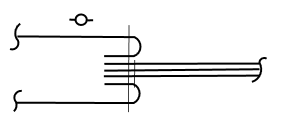 -o- de la ceinture sur l'o-o de jupe-o- de la ceinture sur l'o-o de jupe10Surpiquer nervure bas de ceintureSurpiquer nervure bas de ceintureSurpiquer nervure bas de ceintureSurpiquer nervure bas de ceintureSurpiquer nervure bas de ceintureSurpiquer nervure bas de ceintureA 1mmA 1mm11Appliquer dentelle sur ceintureAppliquer dentelle sur ceintureAppliquer dentelle sur ceintureAppliquer dentelle sur ceintureAppliquer dentelle sur ceintureAppliquer dentelle sur ceintureVoir démonstrationVoir démonstrationVoir démonstrationVoir démonstrationPoint main invisiblePoint main invisible12RepasserRepasserRepasserRepasserRepasserRepasser13Contrôler Contrôler Contrôler Contrôler Contrôler Contrôler 14Etiqueter à votre nom, classe Etiqueter à votre nom, classe Etiqueter à votre nom, classe Etiqueter à votre nom, classe Etiqueter à votre nom, classe Etiqueter à votre nom, classe 